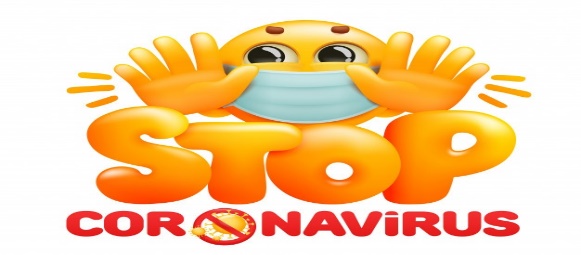                                 Liceo José Victorino Lastarria                                                 Rancagua                           “Formando Técnicos para el mañana”                                   Unidad Técnico-Pedagógica                                    Departamento de InglésClase 5 del 27 al 30 de abrilOA: 1,2,3,4,5,6,7,8: Demostrar comprensión de ideas generales e información explícita en textos orales adaptados y auténticos simples, literarios y no literarios, en diversos formatos audiovisualesOA 13,14,15,16: Escribir una variedad de textos para expresar, describir o narrar, utilizando pasado simple.Instrucciones: Desarrollar cada ejercicio y enviar guía a su correspondiente profesor de asignatura. Profesor Camilo Guarda: camiloguarda1989@gmail.comProfesor Raúl López: lpez.raul@gmail.com Check the conversation and pay attention on Amy’s answers. (Revisa la conversación y presta atención en las respuestas de Amy).Conversation: https://www.youtube.com/watch?v=vkiZKUBFgdk“Did you go on a trip last summer?”Yes, we did. I was an amazing tripNo, we didn’t.“Did you travel by plane?”Yes, we flew at KARTSNo, we drove our car.“Did it take very long?”Yes, it took 5 daysYes, it took 15 days“Did you have good weather?”It wasn’t beautifulIt was beautiful“Did you have an upset stomach?”1 or 2Was or Thais Pay attention to the “Past Time Verbs” and complete each sentence. (Presta atención a los “Verbos en Pasado” y completa cada oración).Audio: https://soundcloud.com/teacherpaul/past-tense-verbs 1. How _________ your class today?2. Mike __________ a new cell phone.3. The bell just __________.4. I __________ the dishes earlier this morning.5. Janice ___________ the door.6. The kids ___________ the box.7. Someone ___________ my car.8. Everyone __________ a good time at the party.9. They ___________ all the way from Rio de Janeiro.10. A handyman __________ Bill's window.